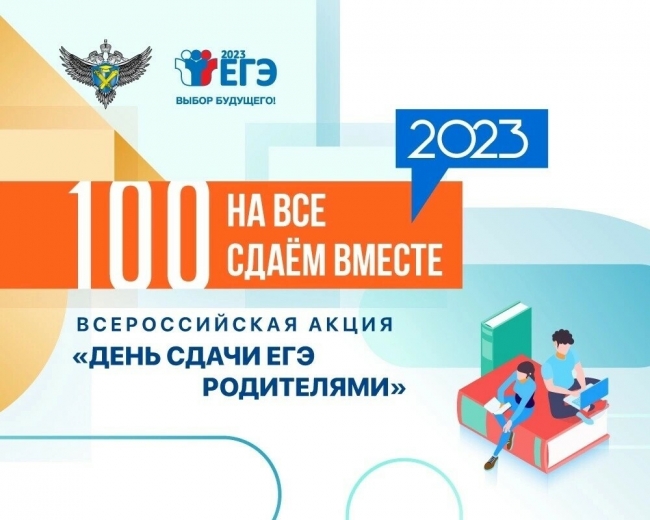 Всероссийская акция 
«Сдаем вместе. День сдачи ЕГЭ родителями» по русскому языку будет проходить 22 марта 2023 в 10:00 на территории МБОУ Кагальницкой СОШ